Agro écologie équine/asine : découvrir et créer une activité de débardage chez soiSur un site prestigieux et fonctionnel, pourquoi pas concrétiser un rêve, un projet en lien avec des objectifs de vie ?  Vous êtes cavalier, meneur ou tout simplement débutant, la formation que je propose est faite pour vous. Ma pédagogie allie implication mutuelle, accompagnement individuel sur des bases de coaching de groupe. Si cela vous tente. N’hésitez pasLes objectifs de la formationPrendre conscience du bien-être animal et la sécurité de l’ensembleSe positionner dans une démarche agro – écologie équine / asine (importance des haies, talus ….)Savoir communiquer à distance avec son animal (les longues rênes, la voix…)Être capable de comprendre le harnais (réglages, mise en place, l’impact sur l’animal)Menage en action de débardage domestique (sur carrière et en extérieur)Ateliers d’échange (réintégrer l’arbre dans nos systèmes) 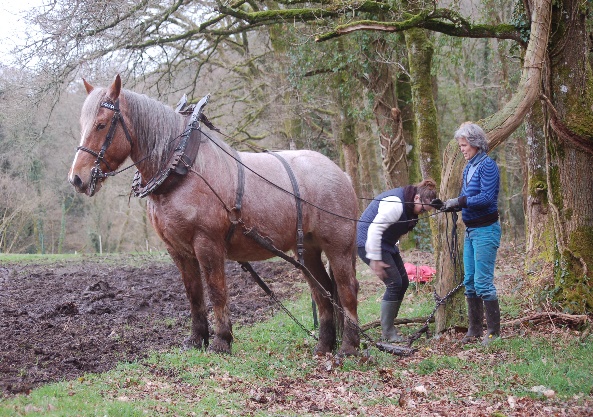 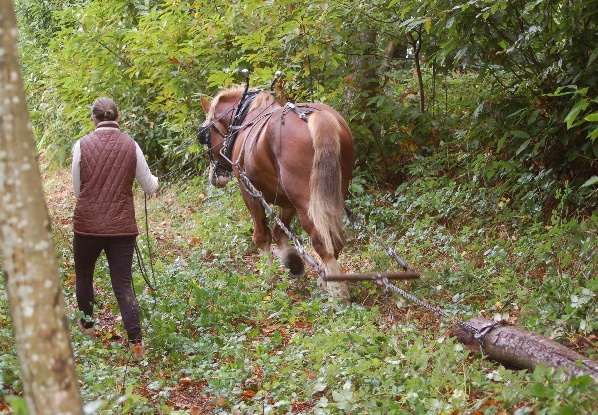 Durée : 2 joursDates : se référer au calendrier 2020Public : tout public, porteurs de projet, pôle emploi, lycée professionnel agricole, individuelCoût de la formation : 260 eurosFinancement : prise en charge possible (me contacter)Contenus : 1 impliquer les stagiaires dans un nouveau mode de fonctionnement (rapport au vivant)2 prises de conscience des difficultés et des avantages pour soi, les autres et son activité professionnelleEvaluation des acquis : contrôle continu tout au long de la formation / attestation de formationCarnet de formation (apport documents)Inscriptions et informations : Bodet AliceHaras national d’Hennebont06 23 48 42 98armaner@hotmail.fr